от 21 июня 2021 года № 41Об установлении особого противопожарного режима и ограничении пребывания граждан в лесах и въезда в них транспортных средств в границах лесничеств на территорииКоркатовского сельского поселенияВ соответствии со статьей 30 Федерального закона от 21 декабря 1994 г. № 69-ФЗ «О пожарной безопасности», постановлением Правительства Российской Федерации от 30 декабря 2003 г. № 794 «О единой государственной системе предупреждения и ликвидации чрезвычайных ситуаций», Постановлением Правительства Российской Федерации от 16 сентября 2020 г. № 1479 «Об утверждении правил противопожарного режима в Российской Федерации», постановлением Правительства Республики Марий Эл от 26 апреля 2021 года № 175 «Об установлении особого противопожарного режима и ограничении пребывания граждан в лесах и въезда в них транспортных средств в границах лесничеств на территории Республики Марий Эл», в целях предупреждения пожаров и гибели на них людей, обеспечения пожарной безопасности в лесах, повышения бдительности населения и всех видов пожарной охраны Коркатовская сельская администрация п о с т а н о в л я е т:Установить с 19 июня по 05 июля 2021 г. на территории Коркатовского сельского поселения особый противопожарный режим.Ограничить с 19 июня по 05 июля 2021 г. пребывание граждан в лесах и въезд в них транспортных средств в границах лесничеств на территории Коркатовского сельского поселения.На период введения ограничения граждане вправе: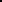 осуществлять использование лесов на основании заключенных с Министерством природных ресурсов, экологии и охраны окружающей среды Республики Марий Эл договоров лесопользования, включая вывозку и транспортировку древесины с мест заготовки; осуществлять проезд по автомобильным дорогам общего пользования.4. На период установления особого противопожарного режима и введения ограничения гражданам:а) запрещается:въезд транспортных средств в границы лесничеств на территории Коркатовского сельского поселения; разведение костров, сжигание мусора, горючих веществ и материалов, проведение сельскохозяйственных палов, выжигание сухой травянистой растительности, а также проведение пожароопасных работ на землях всех категорий на территории поселения; приготовление пищи на открытом огне, углях (кострах, мангалах), за исключением приготовления пищи на стационарных газовых приборах, а также применение пиротехнических изделий на территориях населенных пунктов, подверженных угрозе лесных пожаров, организаций отдыха детей и их оздоровления, оздоровительных организаций, организаций, имеющих производственные объекты, расположенные на территориях, граничащих с лесными участками, а также в лесах, лесопарковых зонах, на торфяных участках и открытых территориях, граничащих с лесными массивами;б) обеспечить:своевременную очистку дворовых и общественных территорий от горючих отходов, мусора, пластиковой тары, опавших листьев и сухой травянистой растительности; наличие первичных средств пожаротушения (огнетушители, емкости с водой); проведение профилактической работы с детьми в целях исключения возникновения пожаров по причине детской шалости с огнем.5. Принять к сведению, что пребывание граждан в лесах и въезд транспортных средств в леса осуществляются в порядке, установленном законодательством Российской Федерации.6. Предложить на территории поселения в пределах полномочий в области пожарной безопасности организовать:своевременную очистку мест общего пользования территорий населенных пунктов в пределах территорий поселения (далее - населенные пункты) от горючих отходов, мусора и сухой травянистой растительности; установление запрета на разведение костров, а также сжигание мусора, травы, листвы и иных отходов, материалов или изделий на землях общего пользования населенных пунктов; устройство минерализованных полос вокруг населенных пунктов, подверженных угрозе лесных пожаров; наблюдение за противопожарным состоянием на территориях соответствующих муниципальных образований; работу по недопущению выжигания сухой травянистой растительности на земельных участках населенных пунктов, участках, находящихся на торфяных почвах, под мостами, на землях сельскохозяйственного назначения, землях запаса, промышленности, энергетики, транспорта, связи, радиовещания, телевидения, информатики, землях обороны, безопасности и землях иного специального назначения, в том числе на земельных участках, непосредственно примыкающих к лесам, сжигания мусора и отходов, разведения костров, топки печей, кухонных очагов и котельных установок, работающих на твердом топливе, проведения других пожароопасных работ на участках, не обеспечивающих пожарную безопасность; патрулирование территорий населенных пунктов силами населения и членов добровольных пожарных формирований; в целях своевременного обнаружения пожаров - круглосуточное дежурство граждан в населенных пунктах поселения (с учетом местных условий);при необходимости привлечение населения для локализации пожаров вне границ населенных пунктов; во взаимодействии с должностными лицами органов, осуществляющих государственный пожарный надзор, пожарной охраны, а также со средствами массовой информации усиление противопожарной пропаганды и обучение населения мерам пожарной безопасности; принятие дополнительных мер пожарной безопасности, установленных законодательством Российской Федерации.7. Рекомендовать руководителям организаций и учреждений независимо от форм собственности, в том числе индивидуальным предпринимателям, чьи объекты граничат с лесными массивами и подвержены угрозе распространения лесных пожаров, а также руководителям организаций, имеющих на своем балансе сельскохозяйственные угодья, граничащие с лесными массивами:подготовить имеющуюся водовозную, поливочную и землеройную технику для ликвидации возможных пожаров, обеспечить постоянный запас воды для пожаротушения;принять меры по уборке сухой травы, иного горючего мусора с территорий организаций и прилегающих к ним участков местности;произвести устройство минерализованных полос вокруг территорий организаций, находящихся в непосредственной близости к лесным массивам.В условиях особого противопожарного режима, вводимого на территории Коркатовского сельского поселения, физические и юридические лица, нарушившие правила пожарной безопасности, привлекаются к административной ответственности, предусмотренной статьями 8.32 и 20.4 Кодекса Российской Федерации об административных правонарушениях и статьей 18 Закона Республики Марий Эл от 4 декабря 2002 г. № 43-3 «Об административных правонарушениях в Республике Марий Эл», в случае нарушения правил пожарной безопасности, повлекшего возникновение лесного пожара, - к уголовной ответственности, предусмотренной статьей 261 Уголовного кодекса Российской Федерации.Контроль за исполнением настоящего постановления оставляю за собой.РОССИЙ ФЕДЕРАЦИЙ МАРИЙ ЭЛ РЕСПУБЛИКЫСЕ МОРКОМУНИЦИПАЛ РАЙОНЫН КОКЛАСОЛА ЯЛ КУНДЕМЫН АДМИНИСТРАЦИЙЖЕ___________________________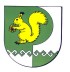 РОССИЙСКАЯ ФЕДЕРАЦИЯКОРКАТОВСКАЯ СЕЛЬСКАЯ АДМИНИСТРАЦИЯ МОРКИНСКОГО МУНИЦИПАЛЬНОГО РАЙОНА РЕСПУБЛИКИ МАРИЙ ЭЛ______________________________      Глава Администрации,председатель КЧС и ОПБ Коркатовской сельской администрацииВ.А.Павлов